新 书 推 荐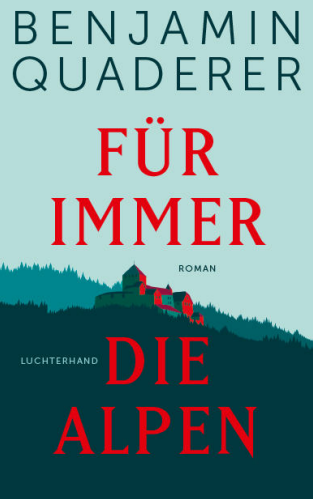 中文书名：《永恒的阿尔卑斯山》英文书名：FOREVER THE ALPS德语书名：FUR IMMER DIE ALPEN作    者：Benjamin Quaderer出 版 社：Luchterhand代理公司：Marcel Hartges/ANA/Cindy Zhang页    数：352页出版时间：2020年春代理地区：中国大陆、台湾审读资料：电子稿类    型：小说版权已授：法国Being a Whistleblower Isn't Easy.内容简介：为了逃离那些想要他性命的人，约翰·凯瑟（Johann Kaiser）在澳大利亚的目击证人保护项目（Witness Protection Program）中以假名生活。但无论是他为出售税收光盘而募集的数百万美元，还是每天欣赏印度洋（Indian Ocean）的景色，都无法让他感到安慰，因为他被认为是自己祖国列支敦士登公国有史以来最大的叛国者。为了洗涮被指控为叛国者的罪名，他拿起了纸和笔。在他虚构的自传中，他讲述了导致他犯下数据盗窃罪的情况：父母离异，他必须在儿童之家长大的原因；从14岁时骑着机器脚踏车从巴塞罗那（机器脚踏车）逃走之后，他先后逃离摆脱了一系列的事情——犯罪分子卡尔（Carl）和雷娜塔·托布勒（Renata Tobler）将他囚禁并在布宜诺斯艾利斯（Renata Tobler）附近的庄园折磨他；在王子银行（Princely Bank）的工作和从中窃取的数据；卖给德国（German）税务调查人员的数据；位于阿尔卑斯山中心的这个小公国，这是他的祖国——他逃离的这些，却他都无法摆脱出来。《永远的阿尔卑斯山》以真实事件为基础，约翰·凯瑟的形象是以数据窃贼海因里希基伯（HeinrichKieber）的传记为基础的。这是一个被誉为避税天堂的小国的故事。这部小说使主人公成为列支敦士登公国（Principality of Liechtenstein）的典范，列支敦士登公国成为世界的典范。作者简介：本杰明·夸德勒（Benjamin Quaderer）1989年出生于奥地利费尔德基奇（Feldkirch, Austria），在列支敦士登（Liechtenstein）长大。他在希尔德斯海姆（Hildesheim）和维也纳（Vienna）学习创造性写作。他在2016年迈克公开赛上以他的处女作小说节选获得二等奖。谢谢您的阅读！请将回馈信息发至：张滢（Cindy Zhang)安德鲁·纳伯格联合国际有限公司北京代表处北京市海淀区中关村大街甲59号中国人民大学文化大厦1705室，100872电 话：010-82504506传 真：010-82504200Email:  Cindy@nurnberg.com.cn 网 址: http://www.nurnberg.com.cn 新浪微博：http://weibo.com/nurnberg 豆瓣小站：http://site.douban.com/110577/ 微信订阅号：安德鲁书讯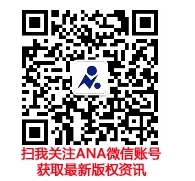 